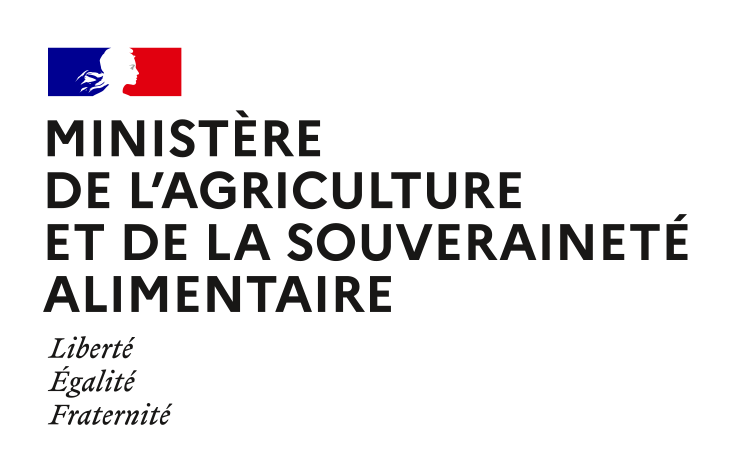  Direction régionale de l’alimentation,de l’agriculture, et de la forêtGrand EstSERVICE REGIONAL DE LA FORMATION ET DU DEVELOPPEMENTAnnexe A : Fiche Accompagnement Direction : DOSSIER DE DEMANDE D’HABILITATIONMISE EN ŒUVRE DES UCDocuments à adresser à la DRAAF Grand-EstCocher les cases ci-dessous (colonne de droite) pour vérifier la complétude du dossierAutres documents à fournir à la DRAAF Grand-Est sur demande : Convention (s) A signer et à joindre au dossier au format PDFPièces obligatoiresDocument 1 : Formulation de la demande Dont : Délibération conforme pour le diplôme et les UCAREDocument 2 : Présentation du dispositif d’évaluation prévisionnelDocument 3 : Présentation du dispositif de formationDocument 4 : Présentation des unités d’adaptation régionales à l’emploi (UCARE)Document 5 : Qualification des formateursPlan d’Evaluation Prévisionnel   (PEP)Le calendrier de formation prévisionnel sur le cycle  (Indiquer obligatoirement  les heures  centre et entreprise)Modèle de contrat pédagogique  individuel Outils de liaison entre le centre de  formation et l’entrepriseREGION : Grand EstNom du centre de formation demandeur de l’habilitation :Intitulé complet du diplôme ou du titre :Option :Spécialité :Apprentissage		                       Formation professionnelle continue   1ère demande d’habilitation                Renouvellement                                       (date de la 1ere habilitation :    /    /20   )Date prévisionnelle de début de la formation :     /    / 2024  Nom-prénom de la Directrice ou du Directeur du centre de formation   Date     /     /                                                                        Signature :